Взгляд на проблемы обучения в современной школе и методологические основы исследования развития критического мышления школьников в условиях медиаобразования (из опыта работы КИП МБОУ лицея №15 г. Ставрополя 2015 – 2018 гг.)Борисова Л.И., Отличник народного просвещения, награждена медалью «За заслуги в области образования», заместитель директора по инновационной деятельностиАктуальность темы. В условиях развития современного общества актуальным является формирование человека демократического общества с развитым критическим мышлением. Свободная творческая личность, обладающая развитыми навыками критического мышления, способна к конструктивной и креативной деятельности. Именно критическое мышление личности способствует ее быстрой ориентации в меняющихся событиях современного мира, помогает сопротивляться манипулятивному воздействию средств массовой информации. Критический осмысленный взгляд на динамично меняющееся пространство социально-культурной реальности является атрибутом современного человека, его активного познания мира, стремления к преобразованию на гуманистических началах. Динамично меняющаяся система общества, характеризующаяся нестабильностью и непредсказуемостью, требует от человека критичного взгляда на происходящие события с позиции интерпретации информации, формулирования прогнозов, оценки ситуаций и мнений, разнообразных точек зрения и способности представлять свой взгляд на основе логических размышлений, обобщений, социальной рефлексии. В государственных образовательных стандартах для среднего общего образования (2015 год) критическому мышлению, как важной компетенции школьников, придается большая значимость. Однако, несмотря на значительный интерес и потребность в решении проблем развития критического мышления школьников, в практической и теоретической деятельности школы данная задача требует научной разработки и инновационных поисков решения. Очевидным является наличие ряда противоречий в сфере образования по вопросам определения сущности критического мышления и технологии его развития у школьников, которые определяют проблему исследования, между: - назревшей необходимостью активного развития критического мышления школьников в общеобразовательной школе и недостаточной разработанностью названной проблемы в образовании и педагогической науке; - потенциальными возможностями развития критического мышления у старшеклассников и недостаточностью их реализации в современной образовательной практике общеобразовательных школ; - возможностью применений медийных средств развития критического мышления старшеклассников и ограниченностью их использования в учебном процессе. Исходя из актуальности определения противоречий, нами сформулирована научная проблема исследования: выявление и обоснование педагогических условий развития критического мышления старшеклассников средствами медиапедагогики. Сформулированная на- учная проблема отражена в теме исследования: "Развитие критического мышления старших школьников в условиях медиапедагогики". Итак,  целью медиаобразования, представляющего собой направление в современной педагогике, является развитие медиакомпетентности школьников, подготовка к жизни в современных информационных условиях, развитие способности мыслить критически и независимо от той или иной информации, сравнивать и оценивать сообщения, передающиеся по каналам медиа, овладевать способами современной коммуникации. Уверенность в необходимости внедрения медиаобразования в учебно-воспитательный процесс лицея возникла не случайно. Условия для такого смелого решения у педагогического коллектива лицея на тот момент, без сомнения, были. Начиная с 2006 года, лицей вступил на инновационный путь развития, отработав три инновационные площадки:Городская – «Развитие профессионально-методической компетентности педагогов как средство повышения качества образования»; Краевая – «Развитие субъектов учетной деятельности в условиях инфокоммуникации»;Краевая - «Содержание и технологии метапредметного обучения школьников при введении ФГОС нового поколения».Проведена I Педагогическая конференция с приглашением профессорско – преподавательского состава Вузов, специалистов управления образованием администрации города Ставрополя,  руководителей детских садов, общественность микрорайона лицея.  Выпущено по итогам экспериментов три сборника методических рекомендаций и монография «Психолого-педагогическое сопровождение учебной деятельности школьников в условиях инфокоммуникации».Эксперименты были направлены на развитие профессионального мастерства педагогов и всего образовательного сообщества в целом, на расширение сотрудничества между лицеем и высшими профессиональными учебными заведениями в области педагогической мысли, на формирование инновационного творческого мышления педагогов, их готовности к реализации инновационных подходов в содержании и технологиях обучения. В Сборнике методических материалов лицея 2016 года по материалам I педагогической конференции, посвящённой окончанию работы краевой инновационной площадки на базе лицея «Содержание и технологии метапредметного обучения школьников при введении ФГОС нового поколения», были раскрыты основные направления научно-исследовательской деятельности по разработке и внедрению современной модели методической работы лицея в новых условиях, направленной на развитие профессионального мастерства педагогов, успешного развития школьников, готовых к вызовам времени. Анализ работы стал для нас открытием нового подхода в совершенствовании науки обучения. Мы в первый раз с 1 по 4 класс прошли программы ФГОС НОО, далеко не всегда понимая то рационально - главное, что в них заложено. Но вдруг увидели тот путь, который, казалось бы, звучал в каждой строчке методических рекомендаций для обучения по программам ФГОС. На конференции был дан старт новой КИП «Развитие критического мышления в условиях медиаобразования». Научным руководителем КИП стала доктор педагогических наук, профессор СКФУ Таранова Татьяна Николаевна.Актуальность темы КИП «Развитие критического мышления школьников в условиях медиаобразования».Человек, вставший за учительский стол, ответственен за всё, что знает и умеет. Именно ответственностью за судьбу каждого ученика, подрастающего поколения, общества и государства характеризуется учительская должность. Трудно представить себе другую деятельность, от которой так много зависит в судьбе каждого человека и всего народа. Особые профессиональные и общественные функции учителя предъявляют повышенные требования к личности учителя Для успешной работы в получении положительных результатов КИП  по формированию критического мышления школьников в условиях медиаобразования (тема трудная, имеющая спрос на её изучение во всём Мире), руководящему составу лицея необходимо было найти объединяющие факторы, которые показательно продемонстрировали бы педагогическому коллективу, как обрести способы эффективности качества обучения. Так что же может объединить учителей разных по профилю преподаваемого предмета, по характеру, имеющемуся опыту? Этот вопрос оказался не только самым главным, но и самым трудным. В процессе работы над реализацией идей КИП мы поняли, что формирование общих способов деятельности учащихся, передача им не просто знаний, а именно деятельностных способов работы со знаниями и, соответственно, деятельностных единиц содержания и есть то единственное, что нас может объединить. Именно это является общим основанием для метапредметной интеграции (не путать с межпредметной интеграцией). Методов и приёмов оказалось  множество. Одним из инновационных и малоизученных в образовании способов организации обучения является кейс-метод. Суть данного метода заключается в осмыслении, критическом анализе и решении конкретных проблем или случаев (cases). Кейс – это описание ситуации, которая имела место в той или иной практике и содержит в себе некоторую проблему, требующую разрешения. Это своего рода инструмент, посредством которого в учебный класс привносится часть реальной жизни, практическая ситуация, которую предстоит обсудить, и предоставить обоснованное решение самим учащимся. Этот метод активно уже использовался нашими учителями-новаторами: И.Б.Голубевой, Е.Н.Большаковой, С.И.Нартовой, Г.П. Пустоваловой и др.Обучение иностранным языкам, например, требует наличия гибкой и расширяющейся информационно-образовательной среды, в которой наряду с традиционным подходом к преподаванию наблюдается повышение интереса к новым образовательным моделям, педагогическим инновациям, медиатехнологиям и методам. Артпедагогика, которая успешно прижилась в нашем педагогическом коллективе, даёт  расширенные способы обучения иностранным языкам, при условии компетентностного владения самим учителем такой технологией. Предлагая разговор о компетентностях педагога на открытых площадках нашего лицея, мы руководствовались примером собственного опыта участников, который сами с нескрываемым восторгом неоднократно наблюдали в процессе посещения открытых показов учебных занятий. Это были прекрасные уроки, внеклассные мероприятия, о которых стоило рассказывать на региональных практических семинарах для учителей края, делиться своими умениями строить и анализировать современные учебные занятия, на которых детям было не просто интересно присутствовать, но и самим пробовать свои силы в поиске решения проблем, презентовать свои теоретические и практические знания. Но век технический, в котором мы все так вдруг оказались, преподнёс усложнение и расширение глобальной медиасреды, в которой находятся школьники, усилил не только позитивное, но и негативное влияние на молодежную аудиторию, которая неосознанно потребляет огромные объёмы информации, зачастую не подвергая её критическому осмыслению. И в этой связи становится особенно важным включение медиаобразования в учебно-воспитательный процесс школы. Для этого нами был разработан, своего рода, путеводитель – НОЦМ (научно-образовательный центр медиапедагогики).Всю информацию, которую мы получаем от СМИ, нам преподносят в клиповом формате. Это рекламные ролики, короткие сюжеты, подборки новостей и так далее. Информация в интернете  также сильно фрагментирована и подается в удобной для восприятия форме – небольшими кусочками. Учителя часто отмечают, что современные подростки быстро забывают пройденный материал. Они привыкают к постоянно сменяющимся потокам информации и мозг не стремится ее запоминать, он быстро стирает ее и ждет поступления новой, как бы, защищая организм человека от информационного потока. Рассеянность, гиперактивность, дефицит внимания и предпочтение визуальных символов логике - это серьезная проблема, мешающая молодому поколению в полной мере усваивать и анализировать информацию. Таков негативный итог клипового мышления, положительно зарекомендовавший себя лишь в коммерческом деле, где целью является только эмоциональное восприятие.В обучении же мы преследуем совсем иную цель. Школьникам необходимо представлять целостную картину мира, взаимосвязь, к примеру, биологических систем от клетки до биосферы, осознавать глобальность экологических проблем, выстраивать логические цепочки и многое другое. В этом случае и необходимо учителю проявить свою способность к желанию противостоять вызовам сегодняшнего времени. Технологии клипового мышления эффективно  противостоит технология критического мышления В помощь педагогам была разработана структура урока в технологии критического мышления, правила и элементы, используемые на таких уроках.Вот на осознание значимости технологии критического мышления и был направлен эксперимент. На развитие профессионального мастерства педагога и всего образовательного сообщества в целом, на формирование инновационного творческого мышления педагогов, их готовности к реализации инновационных подходов в содержании и технологиях обучения. Руководство экспериментом обязано было предъявить к учителю требования, сопряжённые в меняющемся мире с педагогической мобильностью, в способности быстро реагировать на изменяющиеся обстоятельства, подчиняя их рассмотрению перспективных педагогических задач, решение которых обеспечит полноту овладения учащихся знаниями, ценностями, инструментарием для организации самовоспитания, самообразования и саморазвития. Необходимо было перестроить всю систему профессиональных качеств учителя, определяющих успешность педагогической деятельности.Именно из этого мы исходили, меняя всю методическую систему.  И, именно эти вопросы легли в основу наших первых шагов в освоении науки формирования критического мышления школьников в условиях медиаобразования.И вот...., мы уже завершили работу краевой инновационной площадки "Развитие критического мышления школьников в условиях медиаобразования". У нас сложилось стойкая уверенность, что педагогический коллектив лицея никогда не работал с таким увлечением над освоением новой для них технологии. Каждый старался для себя понять, какие же методы, приёмы можно использовать на уроке для того, чтобы вместе с академическими знаниями передать главное: как можно запомнить знаниевую часть по предмету и при этом понять, для чего она нужна. Как переработать огромный поток информации, с наименьшими для себя потерями времени, как научиться выделять из этого потока самое ценное - получение инструмента для работы с любым материалом, в любой ситуации на протяжении всей своей жизни. Приходя на открытые классные часы ежегодного фестиваля педагогических инноваций, мы уходили не только с гордостью, что увидели то, чего сами ещё до этого момента не знали, но с обязательными пометками для себя. Мы провели массу интересных Научно-методических советов, психологических исследований учащихся и тренингов учителей, Круглых столов и увлекательных встреч, как на начальном этапе, так и в процессе продвижения эксперимента. В процессе работы над проектом получены Сравнительные результаты эффективного использования медиатекстов старшеклассниками на контрольном этапе.Рисунок 23. Сравнительные результаты эффективного использования медиатекстов старшеклассниками на контрольном этапе.- Из гистограммы ясно, что показатели всех уровней в КГ ниже ЭГ. Значительное расхождение наблюдается в показателях низкого уровня - 9,5% в ЭГ против 22,7% в КГ - и в показателях высокого уровня - 33,3% в ЭГ против 27,2% в КГ. - мы практически перешли на модель развития критического мышления старших школьников в условиях медиацентра лицея (НОЦМ);- завершена практическая работа по методическим рекомендациям медиацентра лицея с целью развития критического мышления старших школьников и разработка - корректировка новых;- выпущена монография с теоретическим обоснованием важности экспериментального вопроса и практическим показом материалов работы инновационной площадки как в самой монографии (практическая часть), так и открытый показ на всех доступных площадках масс-медиа: муниципальных (городские МО), краевых (участие в краевых семинарах для слушателей учителей края курсов повышения квалификации), Международных семинарах и др. К нам приходили коллеги нашего города, края и даже России. К нам  приезжали коллеги из старейшего Римского университета Ля Сапиенца, с которым мы активно сотрудничаем по данной теме. В составе делегации -  профессор по методологии педагогики Гуидо Бенвенуто и профессор психологии Мария Серена Веджетти. 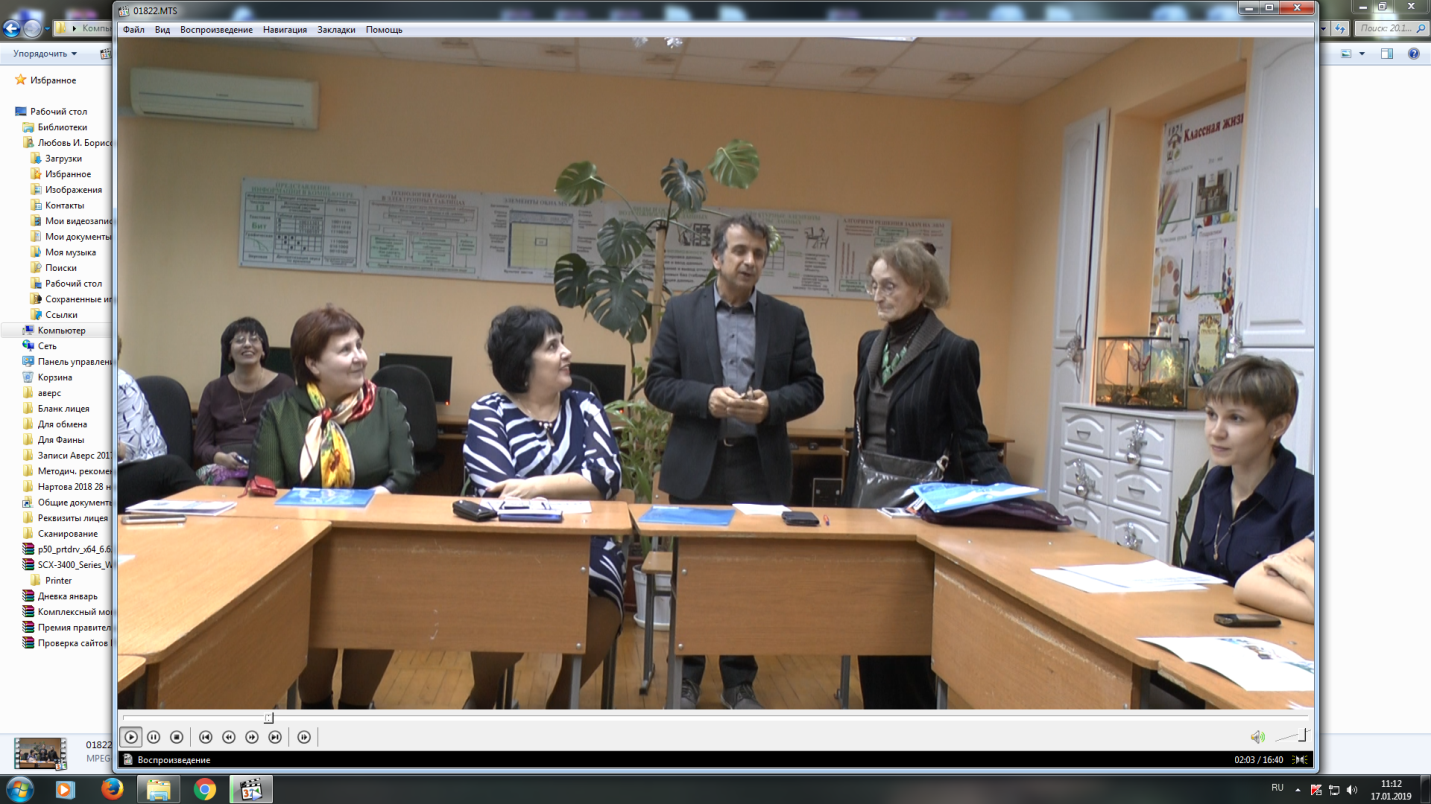 Важным пунктом их программы было посещение  нашего лицея, где ведется краевой научный эксперимент по развитию критического мышления школьников. На встрече мы говорили о том, как подготовить учащихся к потоку информации, который уже сейчас обрушивается на них с просторов интернета, и научить оценивать ее качество и соответствие реальности.Учителя школы готовили презентации предварительных результатов и доклады по ходу эксперимента, рассказывали об успехах и проблемах, возникающих в процессе обучения. В завершение работы в лицее, профессор Бенвенуто, например, отметил в выступлениях наших учителей методологическую составляющую и подчеркнул важность такого подхода к учебной работе. "Так инновационно у нас педагоги не работают, Италии есть чему поучиться у российской системы образования"- сказал профессор из Рима. И предложил лицею сотрудничество в области математического образования.Профессор Бенвенуто был в лицее впервые, его очень заинтересовали стенды с информацией о ветеранах Великой Отечественной войны и погибших на фронтах тех лет, он долго рассматривал фотографии и просил перевести для него подписи. Помимо научной работы гостей интересовала обычная жизнь лицея. Серена Веджетти с удовольствием встретилась с юным талантом, «золотым голосом» лицея, пятиклассником Максимом Марченко, с которым познакомилась во время прошлого визита. Ее внук примерно такого же возраста и она хотела бы, чтобы мальчики общались. Для нас - это наглядный пример того, что народы всего мира интересуются жизнью России, её историей, культурой, наукой. На встрече в лицее присутствовали и магистры СКФУ, для которых такой формат научной работы особенно ценен, так как наглядно демонстрирует связь науки с практикой.Второй и третий этапы эксперимента по формированию критического мышления школьников завершились нашими достижениями и Победами: 2017 год закончился Победой учителя английского языка Миловидовой Евгении Сергеевны в краевом конкурсе педагогических инноваций на лучшую методическую разработку урока среди учителей Ставропольского края - Диплом I степени.2018 год - на Всероссийском ежегодном конкурсе "Учитель года - 2018" Анна Беляева стала призёром - Диплом II степени, муниципальный этап. В Калининграде по итогам VI открытого международного педагогического конкурса-фестиваля «Янтарная сова – 2018» для учителей начальных классов решением жюри Анна Николаевна удостоена Диплома I - й степени. На всех этапах обоих конкурсов она демонстрировала великолепные знания технологии развития критического мышления в работе с учащимися.3.Имеющиеся наработки (опыт, методики, программы, публикации по теме инновационного проекта):статьи в научно-методических журналах по итогам реализации программы инновационной работы.Открытый показ уроков в технологии развития критического мышления школьников для педагогов края (октябрь 2017 г.)Сборник (Методические рекомендации) по итогам I педагогической конференции «Развитие критического мышления школьников в условиях медиаобразования педагогов как средство повышения качества образования в лицее», авт. Борисова Л.И., Тарасова И.А., Таранова Т.Н;Монография «Развитие критического мышления школьников в условиях медиаобразования», авт. Борисова Л.И., Таранова Т.Н., Тарасова И.А., август 2018 г; «Метапредметность как средство реализации компетентностного подхода в образовании», Борисова Л.И. заместитель директора по науке и информатизации, разработала структуру урока в технологии развития критического мышления, автор "Положения о  Научно-образовательном Центре медиапедагогики в лицее";Вахненко Л.И. «Использование  информационных технологий на уроках математики», учитель начальных классов, Почётный работник общего образования РФ, Победитель ПНПО-2014 года является одним из авторов сборника - научно-методического пособия «Инновационный потенциал дополнительного образования интеллектуально-одарённых детей»    (июнь 2015 г.).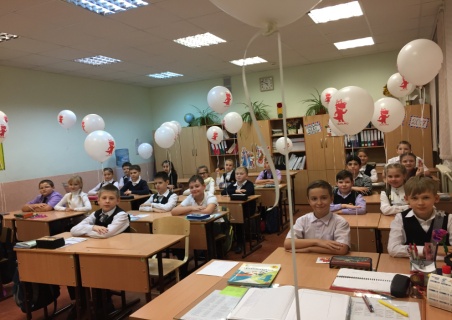 Команда учащихся 4-го класса под руководством Л.И.Вахненко завоевала Дипломы I степени и первые места на краевом конкурсе по математике на платформе "УЧИ,РУ", 2017 год; Диплом I степени в Городской интеллектуальной игре "Пять +", 2017 г. Большакова Е.Н., «Как бороться с минусами клипового мышления" учитель биологии лицея, круглый стол август 2017 год;Пустовалова Г.П., учитель начальных классов, «ΙΙΙ Международный конкурс педагогического мастерства «Элементы критического мышления в начальной школе», Всероссийский конкурс методических разработок «Инновации педагогики–2015», г. Москва; Всероссийский  семинар «Мышление и творчество». Возможности философского практикума с детьми», 2016 г., Дипломы II степени по математике на платформе "УЧИ,РУ", 2017 год ; Нартова С.И., Дипломант Всероссийского конкурса «Олимп» «1000 лучших учителей России» - орден III степени «За вклад в российское образование», "Повышение качества образования на основе технологии критического мышления" - мастер - класс на городской августовской конференции 2017 год;Нартова С.И., - открытый показ урока по геометрии в технологии «Форсайт», «Предвидеть – значит управлять» в 7-х классах МБОУ гимназии №12 на краевом Фестивале «Открытый урок»; «Дорога длиною в жизнь» - Фестиваль педагогических инноваций -2018».Мелешко Е.А. - Почётный работник общего образования РФ, мастер-класс в технологиии развития критического мышления на уроках технологии по темам «Обработка древесины»; «Проблемы в выборе профессии» (2017 – 2018 г.)       и мн. другие.Учитель начальных классов Т.П.Немичева принимает участие в работе практико-ориентированной дистанционной творческой мастерской /г Екатеринбург/:- Диплом «Предметные компетентности в Федеральном Государственном Образовательном Стандарте второго поколения»;- Свидетельство «Современные образовательные технологии: технология развития критического мышления» (2015 г.).Модель развития критического мышления краевой инновационной площадки лицея, кроме педагогов МБОУ лицея №15 г.Ставрополя, применяется:1. В СКФУ. С 2018 - 2019 учебного года вошла в курс "Современные проблемы психолого-педагогической науки и образования подготовки магистра по направлению "Педагогика и воспитательные науки" Международной программы двойных дипломов в сотрудничестве со старейшим Итальянским университетом Ля Сапиенца, г. Рим;2.Материалы краевой инновационной площадки "Развитие критического мышления в условиях медиаобразования" спланированы СКФУ для рассмотрения на региональных и Международных конференциях "Педагогика и Психология. Глобальный вызов" (октябрь 2018 г.);3. В курсах повышения квалификации учителей начальных классов, педагогов-психологов - СКФУ;4. Выполнение научно-исследовательских работ магистров.МБОУ лицей №15 г.Ставрополя внесён Министерством образования РФ в реестр школ, сотрудничающих с ВУЗами  по вопросам развития критического мышления школьников.4.Информационная оснащенность: На протяжении всего периода эксперимента работа освещается на сайте лицея http://www.lyceum15.ru/main.php?section_id=43, в социальных сетях:Итак, завершился последний год эксперимента. И мы уже на пороге нового для нас открытия: на последнем Научно-методическом совете Д.П.Н., профессор СКФУ Таранова Т.Н., наш научный руководитель по развитию критического мышления в условиях медиаобразования познакомила с Форсайт-подходом к школьному образованию. Наши учителя дали уже уроки в таком формате в школе в прошедшем учебном году, где главные технические вопросы выполняли сами учащиеся. И познакомили с этой удивительной технологией учителей г. Ставрополя, края, России. Время неумолимо движется вперёд. Быстрее нас меняются дети. Нам надо успевать, чтобы всегда быть им интересными и полезными. Что ж, мы готовы к новому! 